Zakladni skola, Ostrava-Poruba, Ckalovova 942, prispevkova organizaceOstrava-Poruba 30. 7. 2018Radomir Hvolka V9§kovicka 108 Ostrava-ZabrehObjednavka  Objednavame u Vas:ava - Poruba ,kalovova 942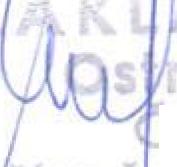 organIzatr. Mina Vozna 7reditelka §koly	rrPicikof, VYK,	.Qcv14Zakladni skola, Ostrava-Poruba, Ckalovova 942, prispevkova organizace Ckalovova 942/2, 708 00 Ostrava-Porubatel.: 596 925 473, 731 644 724e-mail: zs.ckalovova@seznam.cz www.zsckalovova.kyklop.czZva2te, prosim, zda je nutno tuto zpravu vytisknout! Setreme nak 2ivotni prostredf!Pfispevkova organizaceMorayskoslerskeho kreje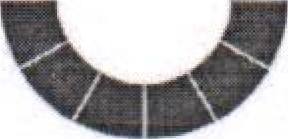 Malirske prace dle cenove nabidky ze dne 13. 7. 2018.V9malbu strop0 jidelny, kuchyne vaetne o§krabani stare malby (300m) a telocvieny (700m).Malirske prace dle cenove nabidky ze dne 13. 7. 2018.V9malbu strop0 jidelny, kuchyne vaetne o§krabani stare malby (300m) a telocvieny (700m).Cena za omyvatelne natery soklu (52m) v telocviene7.280,- KaCena za v9malbu telocviany (700m)36.770,- KaCena za okrabani stropU v jidelne a v kuchyni19.950,- KaCelkem64.000,- KeS pozdravemti e KA LOVOVA '140Q A V A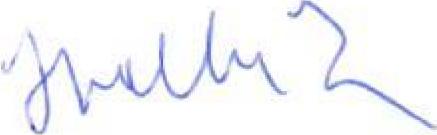 